الخطة الأسبوعية 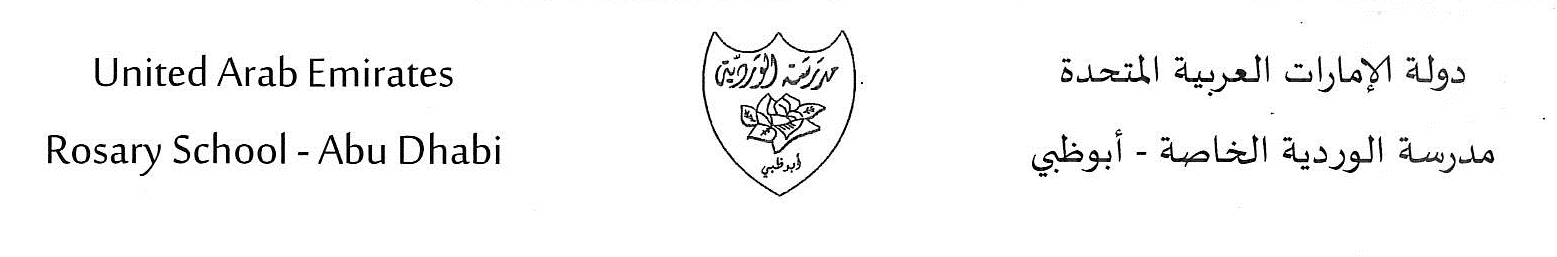 الفصل الأول للعام الدراسي 2018- 2019الصف : الثالث الأساسي.الأسبوع الخامس من  30 سبتمبر إلى 4 أكتوبرالصف : الثالث الأساسي.الأسبوع الخامس من  30 سبتمبر إلى 4 أكتوبرالأعمال الصفية الأعمال الصفية الدرس الثالثالتربية الإسلاميةا 30  / 9 .....4 /10  2018 الأحد : 30 / 9: كتابة فقرة / كتاب الظالب / الإثنين : 1 / 10 : نشيد زقزق العصفور/ كتاب الطالب .الثلاثاء :2 / 10 إملاءالوردالورد جميل المنظر،  رائحته طيبة ، وورقه ناعم كالحرير ، للورد أشكال وأنواع عديدة . يتبادل الناس الورد في المناسبات ، ويهديه الأطفال لأمهاتهم .ما أجمل الورد!الأربعاء :3 /10: كراسة النشاط همزة الوصل والقطع           الخميس 4 / 10 : كراسة النشاط (الكتابة) اللغة العربيةتقدير المجاميعاستخدام النماذج في عملية الجمعجمع الأعداد من ثلاثة أرقامجمع الأعداد المكونة من أربعة أرقام استقصاء حل المسائلالرياضياتالوحدة الثانية : ألق نظرة على الكائنات الحية الدرس ( 4 ) : تصنيف الحيوانات مراجعة الوحدة الوحدة السابعة  : الكتابة على لوحة المفاتيح الدرس ( 1 ) العلوم نشأه الشيخ محمد بن زايد من ص 41 الى ص 44 / الوعي البيئي من ص 46 الى ص 47 الدراسات الاجتماعيةUtiliser des expressions idiomatiques animalières avec le verbe avoir.Titre : Que veut dire : « avoir une faim de loup ».Livre page : 32.Activités page : 42.اللغة الفرنسيةالواجبات والتكليفات المنزلية الواجبات والتكليفات المنزلية الواجبات والتكليفات المنزلية الواجبات والتكليفات المنزلية الواجبات والتكليفات المنزلية الخميسرياضيات 112الأربعاءرياضيات ص105-106 اللغة العربية   كتابة جمل اسمية وفعلية صحيحةالثلاثاءرياضيات ص97-98الاثنينرياضيات (ص91-92)الأحدتربية وطنية حل الواجب ص 45  و ص  47 رياضيات 85-86ملاحظات : يحل الطلاب واجبهم في مواد محددة حسب الجدول الدراسي لكل شعبة .ملاحظات : يحل الطلاب واجبهم في مواد محددة حسب الجدول الدراسي لكل شعبة .ملاحظات : يحل الطلاب واجبهم في مواد محددة حسب الجدول الدراسي لكل شعبة .ملاحظات : يحل الطلاب واجبهم في مواد محددة حسب الجدول الدراسي لكل شعبة .ملاحظات : يحل الطلاب واجبهم في مواد محددة حسب الجدول الدراسي لكل شعبة .